Poldrate Arts and Crafts Centre (SC048524)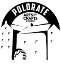 Booking form for Ways of Drawing Mindfully Workshop Saturday   8th February 2020  from 10 am to 4 pm£35Location: Poldrate Arts and Crafts Centre, Poldrate Granary, 3rd floor, Haddington, East Lothian, EH41 4DAThe Workshop may include:Experimentation with a variety of materials, sketchbook and larger scale work, Still-life. Developing emotional and creative composition. Learning from artists techniques /slide presentations, Discussion, Presentation of work, (With some “organic variation,” the Workshop will be developed to match student needs)Please Bring: Acrylic paint, pencils, pastels, charcoal, and collage material, an apron for engaging in messy work, journal for your own notes, A3 sketchbook,  to give ourselves a range of drawing materials that may be explored during the day.  Students are encouraged to experiment - drawings of different sizes, quick sketches and detailed studies. ------------------------------------------------------------------------If you wish to go ahead and attend this workshop please return this form with a cheque made out to:P.A.C.C, and send toWorkshop Admin, ELIZABETH HAMILTON BUILDINGS, POLDRATE, HADDINGTON, EH41 4DAPlease fill in your details below and send to the address aboveName………………………………………………………………………………………….………………. Address……………………………………………………………………………………………………. Contact Number…………………………………………………………………………………………..e-mail: (please print clearly)………………………………………………………………………….(An email receipt will be issued to confirm payment received and your place on the workshop)I enclose payment for £__________ (cheque only please)  made out to P.A.C.C